Приложение № 4Регламент проведения соревнования «БПЛА-квест»Общие правила.Команда состоит из двух участников.Соревнование «БПЛА-квест» состоит из двух заданий:Задание №1. «БПЛА - FPV» – Управление БПЛА осуществляется в ручном режиме. Задание №2. «БПЛА - Автономка» – Управление БПЛА осуществляется в автономном режиме. Описание Задания «БПЛА – FPV».Участники соревнований производят полет по заданному маршруту в режиме FPV с преодолением препятствий на время.Требования к БПЛА:БПЛА имеющие в основе полетный контроллер программируемый оператором или техником через любое приложение типа «mission planner», «QGroundControl», «Бетафлай» и т.д. На борту БПЛА должно быть установлено оборудование FPV. Оператор может использовать для полетов любое устройство видеоконтроля (монитор, шлем, очки).Гонки на квадрокоптерах разделены на 2 категории: рама менее 190 мм. и рама более 190 мм.Порядок проведения состязаний.До начала соревнований участникам дается 1 час на подготовку к полётам.Операторы БПЛА в порядке «живой» очереди проводят тренировку на лётном поле.Порядок  действий операторов  БПЛА озвучивается судьей соревнований непосредственно перед началом соревнований.Подсчёт баллов.За выполнение заданий на полигонах начисляются очки в соответствии с таблицей:В случае, если полет БПЛА был прерван, очки за выполнение задания полигона, на котором произошло прерывание начисляются с расчетом полного времени отведенного на полет.Итоговым временем в каждой попытке является время, прошедшее от начала полета до его окончания. За каждые 2 секунды затраченные на выполнение задания начисляется минус 1 балл.Итоговым результатом является сумма баллов, заработанных при выполнении заданий. В случае, если состязания проводятся в несколько попыток, результатом каждой попытки является сумма баллов, набранных им при выполнении заданий в этой попытке. Итоговым результатом является максимальный из результатов всех попыток.Лучшим будет объявлена команда, чей коптер прошел трассу с максимальным итоговым результатом.При равенстве итоговых результатов в случае, если состязания проводились в несколько попыток, сравниваются результаты остальных попыток роботов в упорядоченной по убыванию последовательности.При равенстве баллов во всех попытках сравнивается знание и умение оператора программировать и настраивать БПЛА.  Указания и решения судьи являются обязательными к исполнению и могут быть обжалованы только в обращении к главному судье соревнований в течении 10 минут до или после выполнения задания.За нарушение техники безопасности участники дисквалифицируются.Организаторы оставляют за собой право в день соревнований вносить изменения в данный регламент, не дающие преимущества одной из команд.Примерные размеры поля для FPV: 8-20м х 10-30м.Пример полётного поля приставлены на Рисунке 1: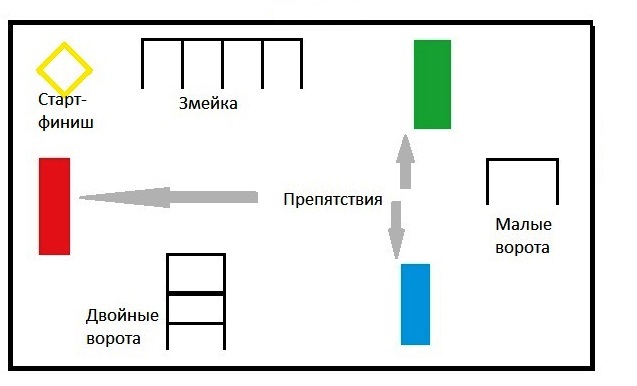 Рисунок 1 – Пример полётного поляОписание задания «БПЛА –Автономка».Участники соревнований производят автономный полет по заданному маршруту с выполнением заданий на время, используя любые методы и системы позиционирования, кроме GPS.Требования к БПЛА в номинации:БПЛА должен иметь техническую возможность для загрузки в него управляющей программы автономного полета, комплект необходимых датчиков для позиционирования в пространстве и возможность переключения в ручной режим пилотирования для организации безопасности полетов.Порядок проведения состязанийНе менее чем за 2 часа участникам объявляется полетное задание.Участники совершают полеты на огороженном поле. В ходе полета коптер должен выполнить поставленные задачи: пролететь по маршруту между контрольными точками на разной высоте, с индикацией контрольных точек, преодолевая препятствия. Траектория полета выбирается участником, соблюдая последовательность и характеристики полета. Пример задания: Взлет и пролет до первого красного квадрата  на высоте 2м., от красного квадрата до красного квадрата на высоте 3м., от красного до светло зеленого квадрата и между светло зелеными квадратами на высоте 2,5м., от светло зеленого до темно (грязно) зеленого на высоте 1м., от темно зеленого квадрата до желтого на любой высоте и посадка в желтый квадрат. Для полетов запрещено использование ручного управления.Организаторы оставляют за собой право в день соревнований вносить изменения в соревновательное поле и в данный регламент, не дающие преимущества одной из команд.Каждая команда самостоятельно выбирает тип автономного полета (средства навигации и обнаружения препятствий при наличии таковых), а также устанавливает необходимые элементы и оборудование для ориентации коптера на поле.Для оценивания и начисления баллов участник проводит полет и предоставляет судье код программы полета;Подсчёт баллов.За выполнение заданий начисляются очки в соответствии с таблицей: В случае, если полет БПЛА был прерван, очки за выполненные задания, на котором произошло прерывание начисляются с расчетом полного времени, отведенного на полет.Итоговым временем в каждой попытке является время, прошедшее от начала полета до его окончания. За каждую секунду затраченную на выполнение задания начисляется минус 1 балл.Итоговым результатом является сумма баллов, заработанных при выполнении заданий. Лучшими будет объявлена команда с максимальным итоговым результатом баллов.При равенстве баллов, сравнивается знание и умение оператора программировать и настраивать БПЛА, краткость кода программы.  Организаторы оставляют за собой право в день соревнований вносить изменения в данный регламент, не дающие преимущества одной из команд.Примерные размеры поля для «автономки»: 8-20м х 10-30м.Пример полётного поля приставлены на Рисунке 2: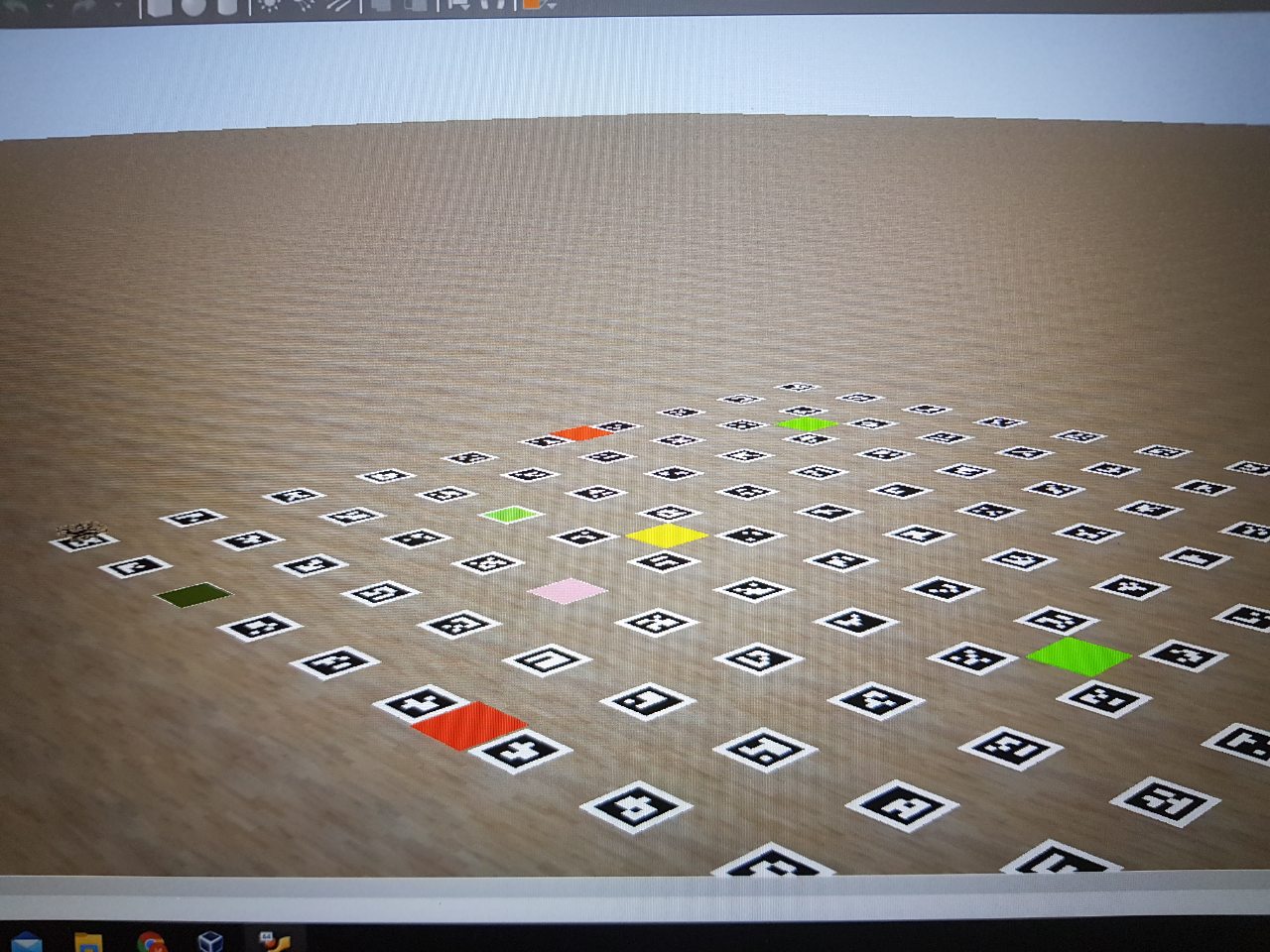 Рисунок 2 – Пример полётного поляДействиеБаллПрохождение «Змейки»90Прохождение в малые ворота30Прохождение в верхнюю часть двойных воротПрохождение в нижнюю часть двойных ворот2010ДействиеБаллПрохождение всей трассы40Прохождение препятствий (за каждое)10Прохождение контрольных точек5Индикация контрольных точек (за точку)5Удержание соответствующей высоты (за участок)5